26.03.2018г. на отделении «ОиПП» проведены классные  часы в группах 202, 203.Тема классного часа: «Ильменский заповедник».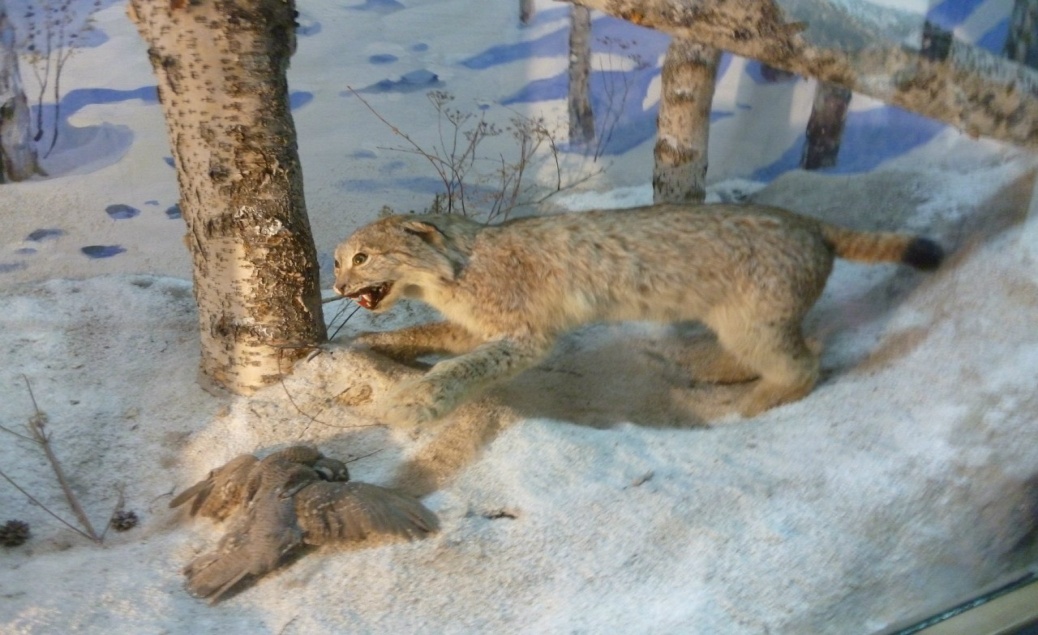 Животный мир Млекопитающих — 57 видов Птиц — 173 вида, из которых 125 видов гнездятся на территории заповедника Амфибий — 5 видов Рептилий — 6 видов Рыб — 18 видов Общий объём фауны беспозвоночных 10-12 тыс. видов (экспертная оценка), из них на сегодня известно: насекомых — 3200 видов паукообразных — 228 видов моллюсков — 72 вида Данное мероприятие провела библиотекарь Коваленко Л.Н. Во время проведения классного часа  использовались такие методы как: показ презентации.